3. ΣΥΜΜΕΤΟΧΗ ΣΤΟ ΑΡΧΙΚΟ ΔΙΚΤΥΟ ΣΥΓΓΡΑΦΗΣ ΤΗΣ ΠΡΟΤΑΣΗΣ ΓΙΑ ΤΗ ΔΗΜΙΟΥΡΓΙΑ ΤΗΣ ΔΡΑΣΗΣΤυχόν συμμετοχή στο αρχικό δίκτυο συγγραφής μιας πρότασης σημαίνει αυτόματα ότι ο ερευνητής / η ερευνήτρια πληροί τις βασικές προϋποθέσεις για συμμετοχή ως μέλος της Διαχειριστικής Επιτροπής (Management Committee –MC) της σχετικής Δράσης και δεν απαιτείται υποβολή αίτησης, αλλά ενημέρωση του ΙδΕΚ για έλεγχο των κανόνων συμμετοχής.ΝΑΙ   ΟΧΙ   Αν έχετε επιλέξει ΝΑΙ, προσδιορίστε το ρόλο σας στο αρχικό δίκτυο: Συντονιστής                                 Μέλος Ερευνητικής Ομάδας        ΝΑΙ   ΟΧΙ   Αν NAI, παρακαλώ συμπληρώστε τον ακόλουθο Πίνακα.ΛΟΓΟΣ ΣΥΜΜΕΤΟΧΗΣ ΚΑΙ ΑΝΑΜΕΝΟΜΕΝΗ ΣΥΝΕΙΣΦΟΡΑ ΣΤΗ ΔΡΑΣΗΠΡΟΣΟΝΤΑ & ΕΜΠΕΙΡΙΑ(α) Ακαδημαϊκά Προσόντα (β) Σχετική Ερευνητική Εμπειρία 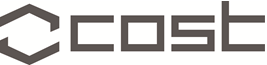 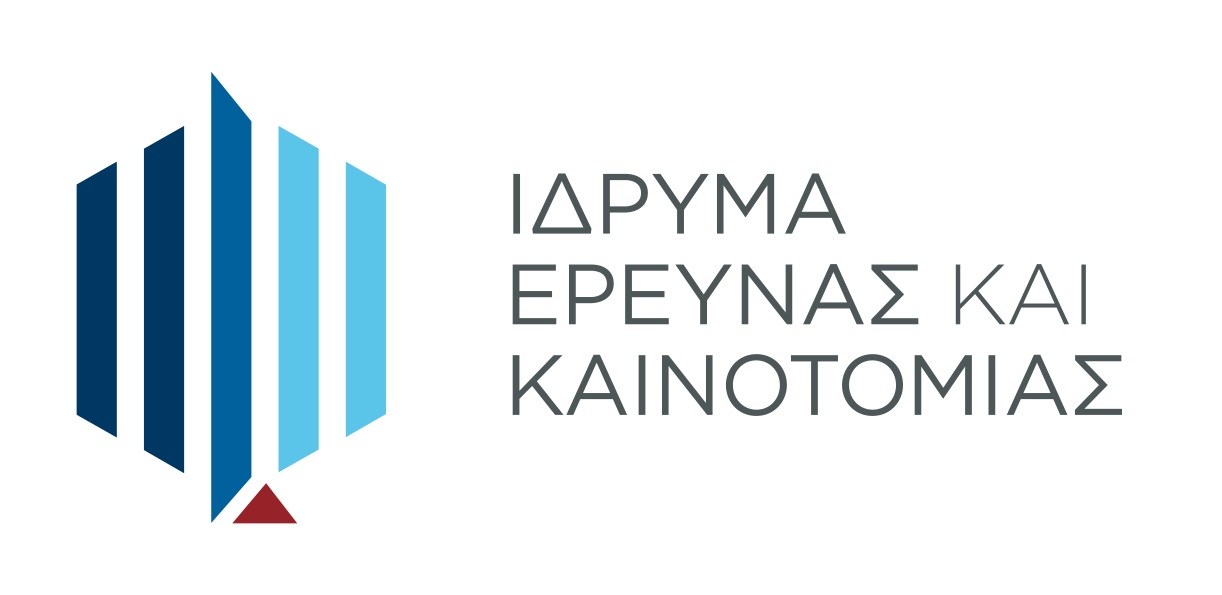 ΕΥΡΩΠΑΪΚΟ ΠΡΟΓΡΑΜΜΑ COSTΕΥΡΩΠΑΪΚΟ ΠΡΟΓΡΑΜΜΑ COSTΑΙΤΗΣΗ ΓΙΑ ΣΥΜΜΕΤΟΧΗ ΣΕ ΔΙΑΧΕΙΡΙΣΤΙΚΗ ΕΠΙΤΡΟΠΗ ΔΡΑΣΗΣ TOY ΠΡΟΓΡΑΜΜΑΤΟΣ COSTΑΙΤΗΣΗ ΓΙΑ ΣΥΜΜΕΤΟΧΗ ΣΕ ΔΙΑΧΕΙΡΙΣΤΙΚΗ ΕΠΙΤΡΟΠΗ ΔΡΑΣΗΣ TOY ΠΡΟΓΡΑΜΜΑΤΟΣ COSTΣΥΜΠΛΗΡΩΝΕΤΑΙ ΑΠΟ ΑΙΤΗΤΗ / ΑΙΤΗΤΡΙΑΣΥΜΠΛΗΡΩΝΕΤΑΙ ΑΠΟ ΑΙΤΗΤΗ / ΑΙΤΗΤΡΙΑΟΝΟΜΑ ΕΡΕΥΝΗΤΗ / ΕΡΕΥΝΗΤΡΙΑΣΤΙΤΛΟΣ ΔΡΑΣΗΣΚΩΔΙΚΟΣ ΔΡΑΣΗΣΜΟΝΟ ΓΙΑ ΥΠΗΡΕΣΙΑΚΗ ΧΡΗΣΗΜΟΝΟ ΓΙΑ ΥΠΗΡΕΣΙΑΚΗ ΧΡΗΣΗΗΜΕΡΟΜΗΝΙΑ ΠΑΡΑΛΑΒΗΣ____  / ____  / ____Συμπλήρωση και υποβολή της αίτησηςΗ παρούσα Αίτηση, θα πρέπει να συμπληρωθεί μετά τη μελέτη του εντύπου με τίτλο «ΚΡΙΤΗΡΙΑ ΣΥΜΜΕΤΟΧΗΣ ΣΕ ΥΦΙΣΤΑΜΕΝΗ ΔΡΑΣΗ ΤΟΥ ΠΡΟΓΡΑΜΜΑΤΟΣ COST, ΓΕΝΙΚΟΙ ΚΑΝΟΝΙΣΜΟΙ, ΔΙΑΔΙΚΑΣΙΕΣ ΚΑΙ ΥΠΟΧΡΕΩΣΕΙΣ ΑΙΤΗΤΩΝ/ΑΙΤΗΤΡΙΩΝ» (ΕΝΤΥΠΟ COST-4 v. 0821), το οποίο είναι διαθέσιμο στον ιστοχώρο του ΙδΕΚ (http://www.research.org.cy).Η πλήρως συμπληρωμένη Αίτηση θα υποβάλλεται μέσω της Πύλης Ηλεκτρονικών Υπηρεσιών του Ιδρύματος Έρευνας και Καινοτομίας, IRIS.  Ωστόσο μέχρι την ολοκλήρωση των απαραίτητων τεχνικών ρυθμίσεων στην πλατφόρμα, οι αιτήσεις μπορούν να συνεχίσουν να αποστέλλονται ηλεκτρονικά στη διεύθυνση costapplications@research.org.cy.Για επιπρόσθετες πληροφορίες, οι ενδιαφερόμενοι μπορούν να επικοινωνούν με τα αρμόδια στελέχη του ΙδΕΚ, κα Κατερίνα Καρακασίδου τηλ.: 22205000, kkarakasidou@research.org.cy ή Δρα Καλυψώ Σέπου, kalypso@research.org.cy.Η συλλογή και επεξεργασία των δεδομένων προσωπικού χαρακτήρα γίνεται σύμφωνα με την Πολιτική του Ιδρύματος Έρευνας και Καινοτομίας  για την Προστασία των Δεδομένων Προσωπικού Χαρακτήρα (πληροφορίες) οι οποίες αφορούν σε φυσικά πρόσωπα (άτομα), καθώς και τη λήψη της συγκατάθεσής τους για την επεξεργασία των δεδομένων τους. Σκοπός της Πολιτικής του ΙδΕΚ η οποία είναι αναρτημένη στην ιστοσελίδα του (www.research.org.cy), είναι η παροχή επαρκών και συνεπών διασφαλίσεων για τη διαχείριση των δεδομένων προσωπικού χαρακτήρα σύμφωνα με τις αρχές και τις διατάξεις του Κανονισμού (ΕΕ) 2016/679 «Γενικός Κανονισμός Προστασίας Δεδομένων (GDPR)» ο οποίος έχει τεθεί σε ισχύ στις 25 Μαΐου 2018. 1. ΣΤΟΙΧΕΙΑ ΕΡΕΥΝΗΤΗ / ΕΡΕΥΝΗΤΡΙΑΣ1. ΣΤΟΙΧΕΙΑ ΕΡΕΥΝΗΤΗ / ΕΡΕΥΝΗΤΡΙΑΣ1. ΣΤΟΙΧΕΙΑ ΕΡΕΥΝΗΤΗ / ΕΡΕΥΝΗΤΡΙΑΣΟνοματεπώνυμοΟνοματεπώνυμοΦορέας / ΤμήμαΦορέας / ΤμήμαΘέση / ΙδιότηταΘέση / Ιδιότηταημερομηνια αποκτησησ διδακτορικου(Αν εφαρμόζεται)ημερομηνια αποκτησησ διδακτορικου(Αν εφαρμόζεται)η θέση εργοδοτησης σας είναι περιορισμενησ διαρκειασ (΄η ορισμενου χρονου);η θέση εργοδοτησης σας είναι περιορισμενησ διαρκειασ (΄η ορισμενου χρονου);ΝΑΙ       ΟΧΙ   Σε περίπτωση που η απάντηση σας είναι ΝΑΙ επισυνάψετε βεβαίωση από τον εργοδότη σας σε σχέση με τη διάρκεια της σύμβασης εργασίας σας ή άλλα αποδεικτικά (π.χ. συμβόλαιο εργοδότησης ή βεβαίωση για τους Early Career Investigators-ECIs). Δείτε και ΕΝΤΥΠΟ COST-4.  ΔιεύθυνσηΔιεύθυνσηΤηλέφωνοΤηλέφωνοΗλεκτρονικό ΤαχυδρομείοΗλεκτρονικό Ταχυδρομείο2. ΣΤΟΙΧΕΙΑ ΔΡΑΣΗΣ COST2. ΣΤΟΙΧΕΙΑ ΔΡΑΣΗΣ COST2. ΣΤΟΙΧΕΙΑ ΔΡΑΣΗΣ COSTΤΙΤΛΟΣ ΔΡΑΣΗΣ ΚΩΔΙΚΟΣ ΔΡΑΣΗΣΗΜΕΡΟΜΗΝΙΑ ΕΝΑΡΞΗΣ 4. ΣΥΜΜΕΤΟΧΗ ΣΕ ΑΛΛΕΣ ΔΡΑΣΕΙΣ ΤΟΥ ΠΡΟΓΡΑΜΜΑΤΟΣ COSTΤΙΤΛΟΣ ΔΡΑΣΗΣ ΚΩΔΙΚΟΣ ΔΡΑΣΗΣΗμερομηνία ολοκλήρωσης Συμμετοχη ΣΤΗ συγγραφικη ομαδα της δρασησ;ΝΑΙ            ΟΧΙ   5. ΥΠΕΥΘΥΝΗ ΔΗΛΩΣΗ ΑΙΤΗΤΗ / ΑΙΤΗΤΡΙΑΣ5. ΥΠΕΥΘΥΝΗ ΔΗΛΩΣΗ ΑΙΤΗΤΗ / ΑΙΤΗΤΡΙΑΣ5. ΥΠΕΥΘΥΝΗ ΔΗΛΩΣΗ ΑΙΤΗΤΗ / ΑΙΤΗΤΡΙΑΣ5. ΥΠΕΥΘΥΝΗ ΔΗΛΩΣΗ ΑΙΤΗΤΗ / ΑΙΤΗΤΡΙΑΣ5. ΥΠΕΥΘΥΝΗ ΔΗΛΩΣΗ ΑΙΤΗΤΗ / ΑΙΤΗΤΡΙΑΣΕγώ, ο/η κάτωθι υπογεγραμμένος/η, δηλώνω υπεύθυνα, ότι σε περίπτωση έγκρισης της συμμετοχής μου σε Δράση του Προγράμματος COST:Θα συμμετέχω ενεργά σε όλες τις συναντήσεις και δραστηριότητες της Δράσης. Όταν αυτό δεν είναι εφικτό, θα ενημερώνω το Ίδρυμα Έρευνας και Καινοτομίας (ΙδΕΚ) εκ των προτέρων. Θα συνεργάζομαι με τους υπόλοιπους διορισμένους Εκπροσώπους / Αναπληρωτές Εκπροσώπους της Κύπρου για εξασφάλιση της απρόσκοπτης εκπροσώπησης της χώρας και τη μέγιστη διάχυση της πληροφόρησης. Θα υποβάλλω Ετήσια και Τελική Έκθεση, καθώς και οποιαδήποτε άλλα στοιχεία ή εκθέσεις ζητηθούν από το ΙδΕΚ σχετικά με τις δραστηριότητες μου στη Δράση. Θα ενημερώνω το ΙδΕΚ για σημαντικές εκδηλώσεις που θα λάβουν χώρα στην Κύπρο και για σημαντικά αποτελέσματα της Δράσης.  Θα συμμετέχω σε συναντήσεις των Εκπροσώπων της Κύπρου σε Διαχειριστικό επίπεδο που συγκαλεί κατά καιρούς το ΙδΕΚ, παρουσιάζοντας τη δραστηριοποίησή μου στη Δράση στην οποία θα συμμετέχω. Δεσμεύομαι να λειτουργώ για το συμφέρον της Κυπριακής Δημοκρατίας και να μην προβαίνω σε ενέργειες που τυχόν να βλάπτουν τα συμφέροντά της.Θα ενημερώνω άμεσα το ΙδΕΚ για τυχόν αλλαγή που σχετίζεται με τα κριτήρια έγκρισης του διορισμού μου με βάση τους εθνικούς κανονισμούς (π.χ. μόνιμη αποχώρηση από τη χώρα, διακοπή ερευνητικής δραστηριότητας, αλλαγή εργασιακού καθεστώτος για Early Career Investigators κλπ.).Σε περίπτωση που ζητήσω τη διακοπή του διορισμού μου, θα εισηγηθώ πιθανά άτομα προς αντικατάστασή μου, ώστε να γίνει προσπάθεια να συνεχισθεί η εκπροσώπηση της χώρας στη Δράση. Όλα τα αναγραφόμενα στοιχεία στην αίτησή μου είναι αληθή.Αντιλαμβάνομαι ότι, το Ίδρυμα Έρευνας και Καινοτομίας (ΙδΕΚ) έχει το δικαίωμα επανεξέτασης του διορισμού μου, σε περίπτωση που δεν τηρηθούν οι σχετικοί όροι και υποχρεώσεις μου.Εγώ, ο/η κάτωθι υπογεγραμμένος/η, δηλώνω υπεύθυνα, ότι σε περίπτωση έγκρισης της συμμετοχής μου σε Δράση του Προγράμματος COST:Θα συμμετέχω ενεργά σε όλες τις συναντήσεις και δραστηριότητες της Δράσης. Όταν αυτό δεν είναι εφικτό, θα ενημερώνω το Ίδρυμα Έρευνας και Καινοτομίας (ΙδΕΚ) εκ των προτέρων. Θα συνεργάζομαι με τους υπόλοιπους διορισμένους Εκπροσώπους / Αναπληρωτές Εκπροσώπους της Κύπρου για εξασφάλιση της απρόσκοπτης εκπροσώπησης της χώρας και τη μέγιστη διάχυση της πληροφόρησης. Θα υποβάλλω Ετήσια και Τελική Έκθεση, καθώς και οποιαδήποτε άλλα στοιχεία ή εκθέσεις ζητηθούν από το ΙδΕΚ σχετικά με τις δραστηριότητες μου στη Δράση. Θα ενημερώνω το ΙδΕΚ για σημαντικές εκδηλώσεις που θα λάβουν χώρα στην Κύπρο και για σημαντικά αποτελέσματα της Δράσης.  Θα συμμετέχω σε συναντήσεις των Εκπροσώπων της Κύπρου σε Διαχειριστικό επίπεδο που συγκαλεί κατά καιρούς το ΙδΕΚ, παρουσιάζοντας τη δραστηριοποίησή μου στη Δράση στην οποία θα συμμετέχω. Δεσμεύομαι να λειτουργώ για το συμφέρον της Κυπριακής Δημοκρατίας και να μην προβαίνω σε ενέργειες που τυχόν να βλάπτουν τα συμφέροντά της.Θα ενημερώνω άμεσα το ΙδΕΚ για τυχόν αλλαγή που σχετίζεται με τα κριτήρια έγκρισης του διορισμού μου με βάση τους εθνικούς κανονισμούς (π.χ. μόνιμη αποχώρηση από τη χώρα, διακοπή ερευνητικής δραστηριότητας, αλλαγή εργασιακού καθεστώτος για Early Career Investigators κλπ.).Σε περίπτωση που ζητήσω τη διακοπή του διορισμού μου, θα εισηγηθώ πιθανά άτομα προς αντικατάστασή μου, ώστε να γίνει προσπάθεια να συνεχισθεί η εκπροσώπηση της χώρας στη Δράση. Όλα τα αναγραφόμενα στοιχεία στην αίτησή μου είναι αληθή.Αντιλαμβάνομαι ότι, το Ίδρυμα Έρευνας και Καινοτομίας (ΙδΕΚ) έχει το δικαίωμα επανεξέτασης του διορισμού μου, σε περίπτωση που δεν τηρηθούν οι σχετικοί όροι και υποχρεώσεις μου.Εγώ, ο/η κάτωθι υπογεγραμμένος/η, δηλώνω υπεύθυνα, ότι σε περίπτωση έγκρισης της συμμετοχής μου σε Δράση του Προγράμματος COST:Θα συμμετέχω ενεργά σε όλες τις συναντήσεις και δραστηριότητες της Δράσης. Όταν αυτό δεν είναι εφικτό, θα ενημερώνω το Ίδρυμα Έρευνας και Καινοτομίας (ΙδΕΚ) εκ των προτέρων. Θα συνεργάζομαι με τους υπόλοιπους διορισμένους Εκπροσώπους / Αναπληρωτές Εκπροσώπους της Κύπρου για εξασφάλιση της απρόσκοπτης εκπροσώπησης της χώρας και τη μέγιστη διάχυση της πληροφόρησης. Θα υποβάλλω Ετήσια και Τελική Έκθεση, καθώς και οποιαδήποτε άλλα στοιχεία ή εκθέσεις ζητηθούν από το ΙδΕΚ σχετικά με τις δραστηριότητες μου στη Δράση. Θα ενημερώνω το ΙδΕΚ για σημαντικές εκδηλώσεις που θα λάβουν χώρα στην Κύπρο και για σημαντικά αποτελέσματα της Δράσης.  Θα συμμετέχω σε συναντήσεις των Εκπροσώπων της Κύπρου σε Διαχειριστικό επίπεδο που συγκαλεί κατά καιρούς το ΙδΕΚ, παρουσιάζοντας τη δραστηριοποίησή μου στη Δράση στην οποία θα συμμετέχω. Δεσμεύομαι να λειτουργώ για το συμφέρον της Κυπριακής Δημοκρατίας και να μην προβαίνω σε ενέργειες που τυχόν να βλάπτουν τα συμφέροντά της.Θα ενημερώνω άμεσα το ΙδΕΚ για τυχόν αλλαγή που σχετίζεται με τα κριτήρια έγκρισης του διορισμού μου με βάση τους εθνικούς κανονισμούς (π.χ. μόνιμη αποχώρηση από τη χώρα, διακοπή ερευνητικής δραστηριότητας, αλλαγή εργασιακού καθεστώτος για Early Career Investigators κλπ.).Σε περίπτωση που ζητήσω τη διακοπή του διορισμού μου, θα εισηγηθώ πιθανά άτομα προς αντικατάστασή μου, ώστε να γίνει προσπάθεια να συνεχισθεί η εκπροσώπηση της χώρας στη Δράση. Όλα τα αναγραφόμενα στοιχεία στην αίτησή μου είναι αληθή.Αντιλαμβάνομαι ότι, το Ίδρυμα Έρευνας και Καινοτομίας (ΙδΕΚ) έχει το δικαίωμα επανεξέτασης του διορισμού μου, σε περίπτωση που δεν τηρηθούν οι σχετικοί όροι και υποχρεώσεις μου.Εγώ, ο/η κάτωθι υπογεγραμμένος/η, δηλώνω υπεύθυνα, ότι σε περίπτωση έγκρισης της συμμετοχής μου σε Δράση του Προγράμματος COST:Θα συμμετέχω ενεργά σε όλες τις συναντήσεις και δραστηριότητες της Δράσης. Όταν αυτό δεν είναι εφικτό, θα ενημερώνω το Ίδρυμα Έρευνας και Καινοτομίας (ΙδΕΚ) εκ των προτέρων. Θα συνεργάζομαι με τους υπόλοιπους διορισμένους Εκπροσώπους / Αναπληρωτές Εκπροσώπους της Κύπρου για εξασφάλιση της απρόσκοπτης εκπροσώπησης της χώρας και τη μέγιστη διάχυση της πληροφόρησης. Θα υποβάλλω Ετήσια και Τελική Έκθεση, καθώς και οποιαδήποτε άλλα στοιχεία ή εκθέσεις ζητηθούν από το ΙδΕΚ σχετικά με τις δραστηριότητες μου στη Δράση. Θα ενημερώνω το ΙδΕΚ για σημαντικές εκδηλώσεις που θα λάβουν χώρα στην Κύπρο και για σημαντικά αποτελέσματα της Δράσης.  Θα συμμετέχω σε συναντήσεις των Εκπροσώπων της Κύπρου σε Διαχειριστικό επίπεδο που συγκαλεί κατά καιρούς το ΙδΕΚ, παρουσιάζοντας τη δραστηριοποίησή μου στη Δράση στην οποία θα συμμετέχω. Δεσμεύομαι να λειτουργώ για το συμφέρον της Κυπριακής Δημοκρατίας και να μην προβαίνω σε ενέργειες που τυχόν να βλάπτουν τα συμφέροντά της.Θα ενημερώνω άμεσα το ΙδΕΚ για τυχόν αλλαγή που σχετίζεται με τα κριτήρια έγκρισης του διορισμού μου με βάση τους εθνικούς κανονισμούς (π.χ. μόνιμη αποχώρηση από τη χώρα, διακοπή ερευνητικής δραστηριότητας, αλλαγή εργασιακού καθεστώτος για Early Career Investigators κλπ.).Σε περίπτωση που ζητήσω τη διακοπή του διορισμού μου, θα εισηγηθώ πιθανά άτομα προς αντικατάστασή μου, ώστε να γίνει προσπάθεια να συνεχισθεί η εκπροσώπηση της χώρας στη Δράση. Όλα τα αναγραφόμενα στοιχεία στην αίτησή μου είναι αληθή.Αντιλαμβάνομαι ότι, το Ίδρυμα Έρευνας και Καινοτομίας (ΙδΕΚ) έχει το δικαίωμα επανεξέτασης του διορισμού μου, σε περίπτωση που δεν τηρηθούν οι σχετικοί όροι και υποχρεώσεις μου.Εγώ, ο/η κάτωθι υπογεγραμμένος/η, δηλώνω υπεύθυνα, ότι σε περίπτωση έγκρισης της συμμετοχής μου σε Δράση του Προγράμματος COST:Θα συμμετέχω ενεργά σε όλες τις συναντήσεις και δραστηριότητες της Δράσης. Όταν αυτό δεν είναι εφικτό, θα ενημερώνω το Ίδρυμα Έρευνας και Καινοτομίας (ΙδΕΚ) εκ των προτέρων. Θα συνεργάζομαι με τους υπόλοιπους διορισμένους Εκπροσώπους / Αναπληρωτές Εκπροσώπους της Κύπρου για εξασφάλιση της απρόσκοπτης εκπροσώπησης της χώρας και τη μέγιστη διάχυση της πληροφόρησης. Θα υποβάλλω Ετήσια και Τελική Έκθεση, καθώς και οποιαδήποτε άλλα στοιχεία ή εκθέσεις ζητηθούν από το ΙδΕΚ σχετικά με τις δραστηριότητες μου στη Δράση. Θα ενημερώνω το ΙδΕΚ για σημαντικές εκδηλώσεις που θα λάβουν χώρα στην Κύπρο και για σημαντικά αποτελέσματα της Δράσης.  Θα συμμετέχω σε συναντήσεις των Εκπροσώπων της Κύπρου σε Διαχειριστικό επίπεδο που συγκαλεί κατά καιρούς το ΙδΕΚ, παρουσιάζοντας τη δραστηριοποίησή μου στη Δράση στην οποία θα συμμετέχω. Δεσμεύομαι να λειτουργώ για το συμφέρον της Κυπριακής Δημοκρατίας και να μην προβαίνω σε ενέργειες που τυχόν να βλάπτουν τα συμφέροντά της.Θα ενημερώνω άμεσα το ΙδΕΚ για τυχόν αλλαγή που σχετίζεται με τα κριτήρια έγκρισης του διορισμού μου με βάση τους εθνικούς κανονισμούς (π.χ. μόνιμη αποχώρηση από τη χώρα, διακοπή ερευνητικής δραστηριότητας, αλλαγή εργασιακού καθεστώτος για Early Career Investigators κλπ.).Σε περίπτωση που ζητήσω τη διακοπή του διορισμού μου, θα εισηγηθώ πιθανά άτομα προς αντικατάστασή μου, ώστε να γίνει προσπάθεια να συνεχισθεί η εκπροσώπηση της χώρας στη Δράση. Όλα τα αναγραφόμενα στοιχεία στην αίτησή μου είναι αληθή.Αντιλαμβάνομαι ότι, το Ίδρυμα Έρευνας και Καινοτομίας (ΙδΕΚ) έχει το δικαίωμα επανεξέτασης του διορισμού μου, σε περίπτωση που δεν τηρηθούν οι σχετικοί όροι και υποχρεώσεις μου.Εγώ, ο/η κάτωθι υπογεγραμμένος/η, δηλώνω υπεύθυνα, ότι σε περίπτωση έγκρισης της συμμετοχής μου σε Δράση του Προγράμματος COST:Θα συμμετέχω ενεργά σε όλες τις συναντήσεις και δραστηριότητες της Δράσης. Όταν αυτό δεν είναι εφικτό, θα ενημερώνω το Ίδρυμα Έρευνας και Καινοτομίας (ΙδΕΚ) εκ των προτέρων. Θα συνεργάζομαι με τους υπόλοιπους διορισμένους Εκπροσώπους / Αναπληρωτές Εκπροσώπους της Κύπρου για εξασφάλιση της απρόσκοπτης εκπροσώπησης της χώρας και τη μέγιστη διάχυση της πληροφόρησης. Θα υποβάλλω Ετήσια και Τελική Έκθεση, καθώς και οποιαδήποτε άλλα στοιχεία ή εκθέσεις ζητηθούν από το ΙδΕΚ σχετικά με τις δραστηριότητες μου στη Δράση. Θα ενημερώνω το ΙδΕΚ για σημαντικές εκδηλώσεις που θα λάβουν χώρα στην Κύπρο και για σημαντικά αποτελέσματα της Δράσης.  Θα συμμετέχω σε συναντήσεις των Εκπροσώπων της Κύπρου σε Διαχειριστικό επίπεδο που συγκαλεί κατά καιρούς το ΙδΕΚ, παρουσιάζοντας τη δραστηριοποίησή μου στη Δράση στην οποία θα συμμετέχω. Δεσμεύομαι να λειτουργώ για το συμφέρον της Κυπριακής Δημοκρατίας και να μην προβαίνω σε ενέργειες που τυχόν να βλάπτουν τα συμφέροντά της.Θα ενημερώνω άμεσα το ΙδΕΚ για τυχόν αλλαγή που σχετίζεται με τα κριτήρια έγκρισης του διορισμού μου με βάση τους εθνικούς κανονισμούς (π.χ. μόνιμη αποχώρηση από τη χώρα, διακοπή ερευνητικής δραστηριότητας, αλλαγή εργασιακού καθεστώτος για Early Career Investigators κλπ.).Σε περίπτωση που ζητήσω τη διακοπή του διορισμού μου, θα εισηγηθώ πιθανά άτομα προς αντικατάστασή μου, ώστε να γίνει προσπάθεια να συνεχισθεί η εκπροσώπηση της χώρας στη Δράση. Όλα τα αναγραφόμενα στοιχεία στην αίτησή μου είναι αληθή.Αντιλαμβάνομαι ότι, το Ίδρυμα Έρευνας και Καινοτομίας (ΙδΕΚ) έχει το δικαίωμα επανεξέτασης του διορισμού μου, σε περίπτωση που δεν τηρηθούν οι σχετικοί όροι και υποχρεώσεις μου.Εγώ, ο/η κάτωθι υπογεγραμμένος/η, δηλώνω υπεύθυνα, ότι σε περίπτωση έγκρισης της συμμετοχής μου σε Δράση του Προγράμματος COST:Θα συμμετέχω ενεργά σε όλες τις συναντήσεις και δραστηριότητες της Δράσης. Όταν αυτό δεν είναι εφικτό, θα ενημερώνω το Ίδρυμα Έρευνας και Καινοτομίας (ΙδΕΚ) εκ των προτέρων. Θα συνεργάζομαι με τους υπόλοιπους διορισμένους Εκπροσώπους / Αναπληρωτές Εκπροσώπους της Κύπρου για εξασφάλιση της απρόσκοπτης εκπροσώπησης της χώρας και τη μέγιστη διάχυση της πληροφόρησης. Θα υποβάλλω Ετήσια και Τελική Έκθεση, καθώς και οποιαδήποτε άλλα στοιχεία ή εκθέσεις ζητηθούν από το ΙδΕΚ σχετικά με τις δραστηριότητες μου στη Δράση. Θα ενημερώνω το ΙδΕΚ για σημαντικές εκδηλώσεις που θα λάβουν χώρα στην Κύπρο και για σημαντικά αποτελέσματα της Δράσης.  Θα συμμετέχω σε συναντήσεις των Εκπροσώπων της Κύπρου σε Διαχειριστικό επίπεδο που συγκαλεί κατά καιρούς το ΙδΕΚ, παρουσιάζοντας τη δραστηριοποίησή μου στη Δράση στην οποία θα συμμετέχω. Δεσμεύομαι να λειτουργώ για το συμφέρον της Κυπριακής Δημοκρατίας και να μην προβαίνω σε ενέργειες που τυχόν να βλάπτουν τα συμφέροντά της.Θα ενημερώνω άμεσα το ΙδΕΚ για τυχόν αλλαγή που σχετίζεται με τα κριτήρια έγκρισης του διορισμού μου με βάση τους εθνικούς κανονισμούς (π.χ. μόνιμη αποχώρηση από τη χώρα, διακοπή ερευνητικής δραστηριότητας, αλλαγή εργασιακού καθεστώτος για Early Career Investigators κλπ.).Σε περίπτωση που ζητήσω τη διακοπή του διορισμού μου, θα εισηγηθώ πιθανά άτομα προς αντικατάστασή μου, ώστε να γίνει προσπάθεια να συνεχισθεί η εκπροσώπηση της χώρας στη Δράση. Όλα τα αναγραφόμενα στοιχεία στην αίτησή μου είναι αληθή.Αντιλαμβάνομαι ότι, το Ίδρυμα Έρευνας και Καινοτομίας (ΙδΕΚ) έχει το δικαίωμα επανεξέτασης του διορισμού μου, σε περίπτωση που δεν τηρηθούν οι σχετικοί όροι και υποχρεώσεις μου.Εγώ, ο/η κάτωθι υπογεγραμμένος/η, δηλώνω υπεύθυνα, ότι σε περίπτωση έγκρισης της συμμετοχής μου σε Δράση του Προγράμματος COST:Θα συμμετέχω ενεργά σε όλες τις συναντήσεις και δραστηριότητες της Δράσης. Όταν αυτό δεν είναι εφικτό, θα ενημερώνω το Ίδρυμα Έρευνας και Καινοτομίας (ΙδΕΚ) εκ των προτέρων. Θα συνεργάζομαι με τους υπόλοιπους διορισμένους Εκπροσώπους / Αναπληρωτές Εκπροσώπους της Κύπρου για εξασφάλιση της απρόσκοπτης εκπροσώπησης της χώρας και τη μέγιστη διάχυση της πληροφόρησης. Θα υποβάλλω Ετήσια και Τελική Έκθεση, καθώς και οποιαδήποτε άλλα στοιχεία ή εκθέσεις ζητηθούν από το ΙδΕΚ σχετικά με τις δραστηριότητες μου στη Δράση. Θα ενημερώνω το ΙδΕΚ για σημαντικές εκδηλώσεις που θα λάβουν χώρα στην Κύπρο και για σημαντικά αποτελέσματα της Δράσης.  Θα συμμετέχω σε συναντήσεις των Εκπροσώπων της Κύπρου σε Διαχειριστικό επίπεδο που συγκαλεί κατά καιρούς το ΙδΕΚ, παρουσιάζοντας τη δραστηριοποίησή μου στη Δράση στην οποία θα συμμετέχω. Δεσμεύομαι να λειτουργώ για το συμφέρον της Κυπριακής Δημοκρατίας και να μην προβαίνω σε ενέργειες που τυχόν να βλάπτουν τα συμφέροντά της.Θα ενημερώνω άμεσα το ΙδΕΚ για τυχόν αλλαγή που σχετίζεται με τα κριτήρια έγκρισης του διορισμού μου με βάση τους εθνικούς κανονισμούς (π.χ. μόνιμη αποχώρηση από τη χώρα, διακοπή ερευνητικής δραστηριότητας, αλλαγή εργασιακού καθεστώτος για Early Career Investigators κλπ.).Σε περίπτωση που ζητήσω τη διακοπή του διορισμού μου, θα εισηγηθώ πιθανά άτομα προς αντικατάστασή μου, ώστε να γίνει προσπάθεια να συνεχισθεί η εκπροσώπηση της χώρας στη Δράση. Όλα τα αναγραφόμενα στοιχεία στην αίτησή μου είναι αληθή.Αντιλαμβάνομαι ότι, το Ίδρυμα Έρευνας και Καινοτομίας (ΙδΕΚ) έχει το δικαίωμα επανεξέτασης του διορισμού μου, σε περίπτωση που δεν τηρηθούν οι σχετικοί όροι και υποχρεώσεις μου.Εγώ, ο/η κάτωθι υπογεγραμμένος/η, δηλώνω υπεύθυνα, ότι σε περίπτωση έγκρισης της συμμετοχής μου σε Δράση του Προγράμματος COST:Θα συμμετέχω ενεργά σε όλες τις συναντήσεις και δραστηριότητες της Δράσης. Όταν αυτό δεν είναι εφικτό, θα ενημερώνω το Ίδρυμα Έρευνας και Καινοτομίας (ΙδΕΚ) εκ των προτέρων. Θα συνεργάζομαι με τους υπόλοιπους διορισμένους Εκπροσώπους / Αναπληρωτές Εκπροσώπους της Κύπρου για εξασφάλιση της απρόσκοπτης εκπροσώπησης της χώρας και τη μέγιστη διάχυση της πληροφόρησης. Θα υποβάλλω Ετήσια και Τελική Έκθεση, καθώς και οποιαδήποτε άλλα στοιχεία ή εκθέσεις ζητηθούν από το ΙδΕΚ σχετικά με τις δραστηριότητες μου στη Δράση. Θα ενημερώνω το ΙδΕΚ για σημαντικές εκδηλώσεις που θα λάβουν χώρα στην Κύπρο και για σημαντικά αποτελέσματα της Δράσης.  Θα συμμετέχω σε συναντήσεις των Εκπροσώπων της Κύπρου σε Διαχειριστικό επίπεδο που συγκαλεί κατά καιρούς το ΙδΕΚ, παρουσιάζοντας τη δραστηριοποίησή μου στη Δράση στην οποία θα συμμετέχω. Δεσμεύομαι να λειτουργώ για το συμφέρον της Κυπριακής Δημοκρατίας και να μην προβαίνω σε ενέργειες που τυχόν να βλάπτουν τα συμφέροντά της.Θα ενημερώνω άμεσα το ΙδΕΚ για τυχόν αλλαγή που σχετίζεται με τα κριτήρια έγκρισης του διορισμού μου με βάση τους εθνικούς κανονισμούς (π.χ. μόνιμη αποχώρηση από τη χώρα, διακοπή ερευνητικής δραστηριότητας, αλλαγή εργασιακού καθεστώτος για Early Career Investigators κλπ.).Σε περίπτωση που ζητήσω τη διακοπή του διορισμού μου, θα εισηγηθώ πιθανά άτομα προς αντικατάστασή μου, ώστε να γίνει προσπάθεια να συνεχισθεί η εκπροσώπηση της χώρας στη Δράση. Όλα τα αναγραφόμενα στοιχεία στην αίτησή μου είναι αληθή.Αντιλαμβάνομαι ότι, το Ίδρυμα Έρευνας και Καινοτομίας (ΙδΕΚ) έχει το δικαίωμα επανεξέτασης του διορισμού μου, σε περίπτωση που δεν τηρηθούν οι σχετικοί όροι και υποχρεώσεις μου.Εγώ, ο/η κάτωθι υπογεγραμμένος/η, δηλώνω υπεύθυνα, ότι σε περίπτωση έγκρισης της συμμετοχής μου σε Δράση του Προγράμματος COST:Θα συμμετέχω ενεργά σε όλες τις συναντήσεις και δραστηριότητες της Δράσης. Όταν αυτό δεν είναι εφικτό, θα ενημερώνω το Ίδρυμα Έρευνας και Καινοτομίας (ΙδΕΚ) εκ των προτέρων. Θα συνεργάζομαι με τους υπόλοιπους διορισμένους Εκπροσώπους / Αναπληρωτές Εκπροσώπους της Κύπρου για εξασφάλιση της απρόσκοπτης εκπροσώπησης της χώρας και τη μέγιστη διάχυση της πληροφόρησης. Θα υποβάλλω Ετήσια και Τελική Έκθεση, καθώς και οποιαδήποτε άλλα στοιχεία ή εκθέσεις ζητηθούν από το ΙδΕΚ σχετικά με τις δραστηριότητες μου στη Δράση. Θα ενημερώνω το ΙδΕΚ για σημαντικές εκδηλώσεις που θα λάβουν χώρα στην Κύπρο και για σημαντικά αποτελέσματα της Δράσης.  Θα συμμετέχω σε συναντήσεις των Εκπροσώπων της Κύπρου σε Διαχειριστικό επίπεδο που συγκαλεί κατά καιρούς το ΙδΕΚ, παρουσιάζοντας τη δραστηριοποίησή μου στη Δράση στην οποία θα συμμετέχω. Δεσμεύομαι να λειτουργώ για το συμφέρον της Κυπριακής Δημοκρατίας και να μην προβαίνω σε ενέργειες που τυχόν να βλάπτουν τα συμφέροντά της.Θα ενημερώνω άμεσα το ΙδΕΚ για τυχόν αλλαγή που σχετίζεται με τα κριτήρια έγκρισης του διορισμού μου με βάση τους εθνικούς κανονισμούς (π.χ. μόνιμη αποχώρηση από τη χώρα, διακοπή ερευνητικής δραστηριότητας, αλλαγή εργασιακού καθεστώτος για Early Career Investigators κλπ.).Σε περίπτωση που ζητήσω τη διακοπή του διορισμού μου, θα εισηγηθώ πιθανά άτομα προς αντικατάστασή μου, ώστε να γίνει προσπάθεια να συνεχισθεί η εκπροσώπηση της χώρας στη Δράση. Όλα τα αναγραφόμενα στοιχεία στην αίτησή μου είναι αληθή.Αντιλαμβάνομαι ότι, το Ίδρυμα Έρευνας και Καινοτομίας (ΙδΕΚ) έχει το δικαίωμα επανεξέτασης του διορισμού μου, σε περίπτωση που δεν τηρηθούν οι σχετικοί όροι και υποχρεώσεις μου.Υπογραφή:Υπογραφή:Ονοματεπώνυμο:Ονοματεπώνυμο:Ημερομηνία:Ημερομηνία:6. ΕΓΚΡΙΣΗ ΥΠΗΡΕΣΙΑΣ Αφορά μόνο στη συμμετοχή Δημοσίων Υπαλλήλων και υπαλλήλων του Ευρύτερου Δημόσιου Τομέα (Οργανισμοί Δημοσίου Δικαίου, συμπεριλαμβανομένων Ημικρατικών Οργανισμών).  6. ΕΓΚΡΙΣΗ ΥΠΗΡΕΣΙΑΣ Αφορά μόνο στη συμμετοχή Δημοσίων Υπαλλήλων και υπαλλήλων του Ευρύτερου Δημόσιου Τομέα (Οργανισμοί Δημοσίου Δικαίου, συμπεριλαμβανομένων Ημικρατικών Οργανισμών).  6. ΕΓΚΡΙΣΗ ΥΠΗΡΕΣΙΑΣ Αφορά μόνο στη συμμετοχή Δημοσίων Υπαλλήλων και υπαλλήλων του Ευρύτερου Δημόσιου Τομέα (Οργανισμοί Δημοσίου Δικαίου, συμπεριλαμβανομένων Ημικρατικών Οργανισμών).  6. ΕΓΚΡΙΣΗ ΥΠΗΡΕΣΙΑΣ Αφορά μόνο στη συμμετοχή Δημοσίων Υπαλλήλων και υπαλλήλων του Ευρύτερου Δημόσιου Τομέα (Οργανισμοί Δημοσίου Δικαίου, συμπεριλαμβανομένων Ημικρατικών Οργανισμών).  6. ΕΓΚΡΙΣΗ ΥΠΗΡΕΣΙΑΣ Αφορά μόνο στη συμμετοχή Δημοσίων Υπαλλήλων και υπαλλήλων του Ευρύτερου Δημόσιου Τομέα (Οργανισμοί Δημοσίου Δικαίου, συμπεριλαμβανομένων Ημικρατικών Οργανισμών).  6. ΕΓΚΡΙΣΗ ΥΠΗΡΕΣΙΑΣ Αφορά μόνο στη συμμετοχή Δημοσίων Υπαλλήλων και υπαλλήλων του Ευρύτερου Δημόσιου Τομέα (Οργανισμοί Δημοσίου Δικαίου, συμπεριλαμβανομένων Ημικρατικών Οργανισμών).  Εγώ ο/η ………………………………………………… Προϊστάμενος/η της/του Υπηρεσίας/Τμήματος/Υπουργείου  …………………………………… δηλώνω ότι έχω ενημερωθεί και συμφωνώ με τη συμμετοχή του/της …………………………………… στη Δράση του Ευρωπαϊκού Προγράμματος COST με Κωδικό  CA……………Εγώ ο/η ………………………………………………… Προϊστάμενος/η της/του Υπηρεσίας/Τμήματος/Υπουργείου  …………………………………… δηλώνω ότι έχω ενημερωθεί και συμφωνώ με τη συμμετοχή του/της …………………………………… στη Δράση του Ευρωπαϊκού Προγράμματος COST με Κωδικό  CA……………Εγώ ο/η ………………………………………………… Προϊστάμενος/η της/του Υπηρεσίας/Τμήματος/Υπουργείου  …………………………………… δηλώνω ότι έχω ενημερωθεί και συμφωνώ με τη συμμετοχή του/της …………………………………… στη Δράση του Ευρωπαϊκού Προγράμματος COST με Κωδικό  CA……………Εγώ ο/η ………………………………………………… Προϊστάμενος/η της/του Υπηρεσίας/Τμήματος/Υπουργείου  …………………………………… δηλώνω ότι έχω ενημερωθεί και συμφωνώ με τη συμμετοχή του/της …………………………………… στη Δράση του Ευρωπαϊκού Προγράμματος COST με Κωδικό  CA……………Εγώ ο/η ………………………………………………… Προϊστάμενος/η της/του Υπηρεσίας/Τμήματος/Υπουργείου  …………………………………… δηλώνω ότι έχω ενημερωθεί και συμφωνώ με τη συμμετοχή του/της …………………………………… στη Δράση του Ευρωπαϊκού Προγράμματος COST με Κωδικό  CA……………Εγώ ο/η ………………………………………………… Προϊστάμενος/η της/του Υπηρεσίας/Τμήματος/Υπουργείου  …………………………………… δηλώνω ότι έχω ενημερωθεί και συμφωνώ με τη συμμετοχή του/της …………………………………… στη Δράση του Ευρωπαϊκού Προγράμματος COST με Κωδικό  CA……………Εγώ ο/η ………………………………………………… Προϊστάμενος/η της/του Υπηρεσίας/Τμήματος/Υπουργείου  …………………………………… δηλώνω ότι έχω ενημερωθεί και συμφωνώ με τη συμμετοχή του/της …………………………………… στη Δράση του Ευρωπαϊκού Προγράμματος COST με Κωδικό  CA……………Εγώ ο/η ………………………………………………… Προϊστάμενος/η της/του Υπηρεσίας/Τμήματος/Υπουργείου  …………………………………… δηλώνω ότι έχω ενημερωθεί και συμφωνώ με τη συμμετοχή του/της …………………………………… στη Δράση του Ευρωπαϊκού Προγράμματος COST με Κωδικό  CA……………Εγώ ο/η ………………………………………………… Προϊστάμενος/η της/του Υπηρεσίας/Τμήματος/Υπουργείου  …………………………………… δηλώνω ότι έχω ενημερωθεί και συμφωνώ με τη συμμετοχή του/της …………………………………… στη Δράση του Ευρωπαϊκού Προγράμματος COST με Κωδικό  CA……………Εγώ ο/η ………………………………………………… Προϊστάμενος/η της/του Υπηρεσίας/Τμήματος/Υπουργείου  …………………………………… δηλώνω ότι έχω ενημερωθεί και συμφωνώ με τη συμμετοχή του/της …………………………………… στη Δράση του Ευρωπαϊκού Προγράμματος COST με Κωδικό  CA……………Εγώ ο/η ………………………………………………… Προϊστάμενος/η της/του Υπηρεσίας/Τμήματος/Υπουργείου  …………………………………… δηλώνω ότι έχω ενημερωθεί και συμφωνώ με τη συμμετοχή του/της …………………………………… στη Δράση του Ευρωπαϊκού Προγράμματος COST με Κωδικό  CA……………Εγώ ο/η ………………………………………………… Προϊστάμενος/η της/του Υπηρεσίας/Τμήματος/Υπουργείου  …………………………………… δηλώνω ότι έχω ενημερωθεί και συμφωνώ με τη συμμετοχή του/της …………………………………… στη Δράση του Ευρωπαϊκού Προγράμματος COST με Κωδικό  CA……………Υπογραφή Προϊστάμενου/ης Υπουργείου/Υπηρεσίας/Τμήματος:________________________________________________________Σφραγίδα Φορέα Εάν υπάρχειΣφραγίδα Φορέα Εάν υπάρχειΣφραγίδα Φορέα Εάν υπάρχειΗμερομηνία:________________________________________________________7. ΑΙΤΙΟΛΟΓΗΣΗ ΑΙΤΗΣΗΣ ΓΙΑ ΣΥΜΜΕΤΟΧΗ ΣΤΗ ΔΡΑΣΗ COST Αιτιολογήστε γιατί θέλετε να συμμετέχετε στις δραστηριότητες της Δράσης και ποια θα είναι η συμβολή σας. Επιπρόσθετα, περιγράψετε πώς η εμπειρία και τα προσόντα σας συνάδουν με τις δραστηριότητες της Δράσης (μέχρι 3 σελίδες).7. ΑΙΤΙΟΛΟΓΗΣΗ ΑΙΤΗΣΗΣ ΓΙΑ ΣΥΜΜΕΤΟΧΗ ΣΤΗ ΔΡΑΣΗ COST Αιτιολογήστε γιατί θέλετε να συμμετέχετε στις δραστηριότητες της Δράσης και ποια θα είναι η συμβολή σας. Επιπρόσθετα, περιγράψετε πώς η εμπειρία και τα προσόντα σας συνάδουν με τις δραστηριότητες της Δράσης (μέχρι 3 σελίδες).7. ΑΙΤΙΟΛΟΓΗΣΗ ΑΙΤΗΣΗΣ ΓΙΑ ΣΥΜΜΕΤΟΧΗ ΣΤΗ ΔΡΑΣΗ COST Αιτιολογήστε γιατί θέλετε να συμμετέχετε στις δραστηριότητες της Δράσης και ποια θα είναι η συμβολή σας. Επιπρόσθετα, περιγράψετε πώς η εμπειρία και τα προσόντα σας συνάδουν με τις δραστηριότητες της Δράσης (μέχρι 3 σελίδες).7. ΑΙΤΙΟΛΟΓΗΣΗ ΑΙΤΗΣΗΣ ΓΙΑ ΣΥΜΜΕΤΟΧΗ ΣΤΗ ΔΡΑΣΗ COST Αιτιολογήστε γιατί θέλετε να συμμετέχετε στις δραστηριότητες της Δράσης και ποια θα είναι η συμβολή σας. Επιπρόσθετα, περιγράψετε πώς η εμπειρία και τα προσόντα σας συνάδουν με τις δραστηριότητες της Δράσης (μέχρι 3 σελίδες).8. ΣΥΜΜΕΤΟΧΗ ΑΙΤΗΤΗ / ΑΙΤΗΤΡΙΑΣ ΣΕ ΥΦΙΣΤΑΜΕΝΑ ΕΡΕΥΝΗΤΙΚΑ ΕΡΓΑ ΠΟΥ ΣΥΝΑΔΟΥΝ ΜΕ ΤΙΣ ΔΡΑΣΤΗΡΙΟΤΗΤΕΣ ΤΗΣ ΔΡΑΣΗΣ Τα στοιχεία θα πρέπει να αφορούν σε ερευνητικά Έργα που δεν έχουν ολοκληρωθεί κατά την υποβολή της παρούσας αίτησης και συνάδουν άμεσα με τις δραστηριότητες της Δράσης, όπως αυτές περιγράφονται στο σχετικό Μνημόνιο Συναντίληψης (Memorandum of Understanding-MoU).  Τα Έργα αυτά μπορεί να υποστηρίζονται από διεθνή, ευρωπαϊκή, εθνική ή άλλη χρηματοδότηση. 8. ΣΥΜΜΕΤΟΧΗ ΑΙΤΗΤΗ / ΑΙΤΗΤΡΙΑΣ ΣΕ ΥΦΙΣΤΑΜΕΝΑ ΕΡΕΥΝΗΤΙΚΑ ΕΡΓΑ ΠΟΥ ΣΥΝΑΔΟΥΝ ΜΕ ΤΙΣ ΔΡΑΣΤΗΡΙΟΤΗΤΕΣ ΤΗΣ ΔΡΑΣΗΣ Τα στοιχεία θα πρέπει να αφορούν σε ερευνητικά Έργα που δεν έχουν ολοκληρωθεί κατά την υποβολή της παρούσας αίτησης και συνάδουν άμεσα με τις δραστηριότητες της Δράσης, όπως αυτές περιγράφονται στο σχετικό Μνημόνιο Συναντίληψης (Memorandum of Understanding-MoU).  Τα Έργα αυτά μπορεί να υποστηρίζονται από διεθνή, ευρωπαϊκή, εθνική ή άλλη χρηματοδότηση. 8. ΣΥΜΜΕΤΟΧΗ ΑΙΤΗΤΗ / ΑΙΤΗΤΡΙΑΣ ΣΕ ΥΦΙΣΤΑΜΕΝΑ ΕΡΕΥΝΗΤΙΚΑ ΕΡΓΑ ΠΟΥ ΣΥΝΑΔΟΥΝ ΜΕ ΤΙΣ ΔΡΑΣΤΗΡΙΟΤΗΤΕΣ ΤΗΣ ΔΡΑΣΗΣ Τα στοιχεία θα πρέπει να αφορούν σε ερευνητικά Έργα που δεν έχουν ολοκληρωθεί κατά την υποβολή της παρούσας αίτησης και συνάδουν άμεσα με τις δραστηριότητες της Δράσης, όπως αυτές περιγράφονται στο σχετικό Μνημόνιο Συναντίληψης (Memorandum of Understanding-MoU).  Τα Έργα αυτά μπορεί να υποστηρίζονται από διεθνή, ευρωπαϊκή, εθνική ή άλλη χρηματοδότηση. 8. ΣΥΜΜΕΤΟΧΗ ΑΙΤΗΤΗ / ΑΙΤΗΤΡΙΑΣ ΣΕ ΥΦΙΣΤΑΜΕΝΑ ΕΡΕΥΝΗΤΙΚΑ ΕΡΓΑ ΠΟΥ ΣΥΝΑΔΟΥΝ ΜΕ ΤΙΣ ΔΡΑΣΤΗΡΙΟΤΗΤΕΣ ΤΗΣ ΔΡΑΣΗΣ Τα στοιχεία θα πρέπει να αφορούν σε ερευνητικά Έργα που δεν έχουν ολοκληρωθεί κατά την υποβολή της παρούσας αίτησης και συνάδουν άμεσα με τις δραστηριότητες της Δράσης, όπως αυτές περιγράφονται στο σχετικό Μνημόνιο Συναντίληψης (Memorandum of Understanding-MoU).  Τα Έργα αυτά μπορεί να υποστηρίζονται από διεθνή, ευρωπαϊκή, εθνική ή άλλη χρηματοδότηση. 8. ΣΥΜΜΕΤΟΧΗ ΑΙΤΗΤΗ / ΑΙΤΗΤΡΙΑΣ ΣΕ ΥΦΙΣΤΑΜΕΝΑ ΕΡΕΥΝΗΤΙΚΑ ΕΡΓΑ ΠΟΥ ΣΥΝΑΔΟΥΝ ΜΕ ΤΙΣ ΔΡΑΣΤΗΡΙΟΤΗΤΕΣ ΤΗΣ ΔΡΑΣΗΣ Τα στοιχεία θα πρέπει να αφορούν σε ερευνητικά Έργα που δεν έχουν ολοκληρωθεί κατά την υποβολή της παρούσας αίτησης και συνάδουν άμεσα με τις δραστηριότητες της Δράσης, όπως αυτές περιγράφονται στο σχετικό Μνημόνιο Συναντίληψης (Memorandum of Understanding-MoU).  Τα Έργα αυτά μπορεί να υποστηρίζονται από διεθνή, ευρωπαϊκή, εθνική ή άλλη χρηματοδότηση. 8. ΣΥΜΜΕΤΟΧΗ ΑΙΤΗΤΗ / ΑΙΤΗΤΡΙΑΣ ΣΕ ΥΦΙΣΤΑΜΕΝΑ ΕΡΕΥΝΗΤΙΚΑ ΕΡΓΑ ΠΟΥ ΣΥΝΑΔΟΥΝ ΜΕ ΤΙΣ ΔΡΑΣΤΗΡΙΟΤΗΤΕΣ ΤΗΣ ΔΡΑΣΗΣ Τα στοιχεία θα πρέπει να αφορούν σε ερευνητικά Έργα που δεν έχουν ολοκληρωθεί κατά την υποβολή της παρούσας αίτησης και συνάδουν άμεσα με τις δραστηριότητες της Δράσης, όπως αυτές περιγράφονται στο σχετικό Μνημόνιο Συναντίληψης (Memorandum of Understanding-MoU).  Τα Έργα αυτά μπορεί να υποστηρίζονται από διεθνή, ευρωπαϊκή, εθνική ή άλλη χρηματοδότηση. ΤΙΤΛΟΣ ΕΡΓΟΥΑΚΡΩΝΥΜΙΟ ΑΝΑΜΕΝΟΜΕΝΗ ΗΜΕΡ. ΟΛΟΚΛΗΡΩΣΗΣΡΟΛΟΣ ΣΤΟ ΕΡΓΟΦΟΡΕΑΣ ΧΡΗΜΑΤΟΔΟΤΗΣΗΣΙΣΤΟΣΕΛΙΔΑ ΕΡΓΟΥ  Συντονιστής / Συντονίστρια  Μέλος Ερευνητικής Ομάδας   Συντονιστής / Συντονίστρια  Μέλος Ερευνητικής Ομάδας    Συντονιστής / Συντονίστρια  Μέλος Ερευνητικής Ομάδας    Συντονιστής / Συντονίστρια  Μέλος Ερευνητικής Ομάδας    Συντονιστής / Συντονίστρια  Μέλος Ερευνητικής Ομάδας    Συντονιστής / Συντονίστρια  Μέλος Ερευνητικής Ομάδας    Συντονιστής / Συντονίστρια  Μέλος Ερευνητικής Ομάδας 9. ΠΡΟΣΦΑΤΕΣ ΕΠΙΣΤΗΜΟΝΙΚΕΣ ΔΗΜΟΣΙΕΥΣΕΙΣ ΣΧΕΤΙΚΕΣ ΜΕ ΤΗ ΔΡΑΣΗΚαταγράψετε τις πιο πρόσφατες επιστημονικές δημοσιεύσεις σας οι οποίες σχετίζονται με το αντικείμενο της Δράσης, όπως αυτό περιγράφεται στο Μνημόνιο Συναντίληψης (Memorandum of Understanding-MoU) της Δράσης στην οποία αιτείστε συμμετοχή (άρθρα σε επιστημονικά περιοδικά, βιβλία, μονογραφίες κλπ.) (μέχρι 1 σελίδα).10. ΣΥΜΜΕΤΟΧΗ ΣΕ ΟΜΑΔΑ ΕΡΓΑΣΙΑΣΠαρακαλώ όπως δηλώσετε σε ποια Ομάδα Εργασίας (Working Group) επιθυμείτε να συμμετάσχετε και αιτιολογήστε. Οι Ομάδες Εργασίας κάθε Δράσης παρουσιάζονται αναλυτικά στο Μνημόνιο Συναντίληψης (Memorandum of Understanding - MoU) το οποίο βρίσκεται αναρτημένο στην ιστοσελίδα της Δράσης στο www.cost.eu. Οι Ομάδες Εργασίας είναι υπεύθυνες για την υλοποίηση των εργασιών που απαιτούνται για υλοποίηση των στόχων της Δράσης. Η συμμετοχή σε τουλάχιστον μια Ομάδα Εργασίας είναι υποχρεωτική για όλους τους συμμετέχοντες στη Δράση (μέχρι 0,5 σελίδα).ΓΙΑ ΥΠΗΡΕΣΙΑΚΗ ΧΡΗΣΗ ΜΟΝΟ ΠΙΝΑΚΑΣ ΕΛΕΓΧΟΥ ΚΡΙΤΗΡΙΩΝΠΙΝΑΚΑΣ ΕΛΕΓΧΟΥ ΚΡΙΤΗΡΙΩΝΠΙΝΑΚΑΣ ΕΛΕΓΧΟΥ ΚΡΙΤΗΡΙΩΝΠΙΝΑΚΑΣ ΕΛΕΓΧΟΥ ΚΡΙΤΗΡΙΩΝΚΡΙΤΗΡΙΟΕΡΜΗΝΕΙΑΙΚΑΝΟΠΟΙΗΣΗ ΚΡΙΤΗΡΙΟΥΙΚΑΝΟΠΟΙΗΣΗ ΚΡΙΤΗΡΙΟΥΝΑΙΟΧΙ1. Υφιστάμενο Ερευνητικό ΈργοΣυμμετοχή κατά την ημέρα υποβολής της αίτησης (ως Συντονιστής/στρια ή Συνεργάτης / Συνεργάτιδα) σε ερευνητικό Έργο (χρηματοδοτούμενο από διεθνείς, εθνικούς, ευρωπαϊκούς ή άλλους πόρους), σχετικό με το αντικείμενο της Δράσης COST.2. Πρόσφατη Ερευνητική Εμπειρία/ΤεχνογνωσίαΟ/Η αιτητής/τρια πρέπει να είναι ενεργός/ή στην έρευνα κατά την υποβολή της αίτησης και να διαθέτει πρόσφατη ερευνητική εμπειρία/τεχνογνωσία  στην εκπόνηση έρευνας σε αντικείμενο σχετικό με τις δραστηριότητες της Δράσης.3. Δημοσιεύσεις Πρόσφατες επιστημονικές δημοσιεύσεις του/της αιτητή/τριας, σχετικές με το αντικείμενο της Δράσης (δημοσιεύσεις σε επιστημονικά περιοδικά, βιβλία, μονογραφίες κλπ.).ΕΞΕΤΑΣΗ ΑΙΤΗΣΗΣ ΑΠΟ ΙδΕΚΕΞΕΤΑΣΗ ΑΙΤΗΣΗΣ ΑΠΟ ΙδΕΚΕΞΕΤΑΣΗ ΑΙΤΗΣΗΣ ΑΠΟ ΙδΕΚΝΑΙΟΧΙΕΓΚΡΙΣΗ ΤΗΣ ΣΥΜΜΕΤΟΧΗΣ ΤΗΣ/ΤΟΥ ΑΙΤΗΤΡΙΑΣ/ΑΙΤΗΤΗ ΣΤΗ ΔΙΑΧΕΙΡΙΣΤΙΚΗ ΕΠΙΤΡΟΠΗ ΤΗΣ ΔΡΑΣΗΣ ΓΙΑ ΤΗΝ ΟΠΟΙΑ ΥΠΟΒΑΛΛΕΤΑΙ Η ΑΙΤΗΣΗΑιτιολόγηση απάντησης εφόσον κρίνεται απαραίτητο.Αν η απάντηση είναι ΟΧΙ, καταγράφεται κατά πόσο ο αιτητής/ η αιτήτρια θα μπορούσε να συμμετέχει σε Ομάδα Εργασίας της Δράσης.Αιτιολόγηση απάντησης εφόσον κρίνεται απαραίτητο.Αν η απάντηση είναι ΟΧΙ, καταγράφεται κατά πόσο ο αιτητής/ η αιτήτρια θα μπορούσε να συμμετέχει σε Ομάδα Εργασίας της Δράσης.Αιτιολόγηση απάντησης εφόσον κρίνεται απαραίτητο.Αν η απάντηση είναι ΟΧΙ, καταγράφεται κατά πόσο ο αιτητής/ η αιτήτρια θα μπορούσε να συμμετέχει σε Ομάδα Εργασίας της Δράσης.ΤΕΛΙΚΗ ΑΠΟΦΑΣΗ ΙδΕΚΤΕΛΙΚΗ ΑΠΟΦΑΣΗ ΙδΕΚΤΕΛΙΚΗ ΑΠΟΦΑΣΗ ΙδΕΚ